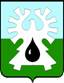 МУНИЦИПАЛЬНОЕ ОБРАЗОВАНИЕ ГОРОД УРАЙХАНТЫ-МАНСИЙСКИЙ АВТОНОМНЫЙ ОКРУГ – ЮГРАДУМА  ГОРОДА УРАЙ      ПРЕДСЕДАТЕЛЬ     РАСПОРЯЖЕНИЕот  20.11.2017		                                                                     №74-одО назначении ответственного за работупо профилактике коррупционных и иныхправонарушений с лицами, замещающимимуниципальные должности в Думе города УрайВ соответствии со статьей 13.3 Федерального закона от 25.12.2008 №273-ФЗ «О противодействии коррупции», в целях совершенствования работы по профилактике коррупционных и иных правонарушений и необходимости принятия мер по предотвращению и урегулированию конфликта интересов в Думе города Урай:      1. Назначить Гамузову Ольгу Ивановну, начальника юридического отдела аппарата Думы города Урай, ответственным  за работу по профилактике коррупционных и иных правонарушений с лицами, замещающими муниципальные должности в Думе города Урай,  возложив на нее следующие функции:     1) обеспечение соблюдения лицами, замещающими муниципальныедолжности в Думе города Урай, ограничений и запретов, требований о предотвращении или урегулировании конфликта интересов, установленных Федеральным законом от 25 декабря 2008 года №273-ФЗ «О противодействии коррупции», другими федеральными законами;      2) обеспечение принятия мер по выявлению и устранению причин и условий, способствующих возникновению конфликта интересов при осуществлении лицами, замещающими муниципальные должности в Думе города Урай, их полномочий;3) обеспечение деятельности в Думе города Урай координационного органа по противодействию коррупции, созданного в соответствии со статьей 9 Закона ХМАО - Югры от 25.09.2008 №86-оз «О мерах по противодействию коррупции в Ханты-Мансийском автономном округе – Югре»;      4) оказание лицам, замещающим муниципальные должности в Думе городе Урай, консультативной помощи по вопросам, связанным с применением на практике требований действующего законодательства в сфере противодействия коррупции;5) обеспечение реализации лицами, замещающими муниципальные должности в Думе городе Урай, обязанности сообщать о личной заинтересованности при исполнении должностных обязанностей, которая приводит или может привести к конфликту интересов;6) организация правового просвещения лиц, замещающих муниципальные должности в Думе города Урай,  по вопросам в сфере противодействия коррупции.2. Внести в установленном порядке в положение о юридическом отделе аппарата Думы города Урай, а также в должностную инструкцию начальника юридического отдела аппарата Думы города Урай изменения в соответствии с настоящим распоряжением.3. Контроль выполнения настоящего распоряжения оставляю за собой.     Председатель     Думы города Урай                                                         Г.П. Александрова  